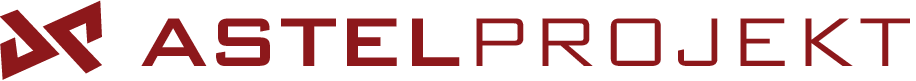 ASTEL PROJEKT DOO ASTEL LABORATORIJA – Laboratorija za ispitivanje i merenje nejonizujućeg zračenja i buke u životnoj srediniĐorđa Stanojevića 11v, 11070 Novi Beograd; e-mail: laboratorija@astel.rsm: 063/344-306; 063/464-459; www.astel.rs; www.astelproject.comIZJAVA O POLITICI KVALITETAPolitika kvaliteta Astel laboratorije jeste da u svakom trenutku obezbedi da pružene usluge merenja i ispitivanja nejonizujućeg zračenja u životnoj sredini ispunjavaju zahteve korisnika uz istovremeno poštovanje važećih zakona, propisa i zahteva standarda SRPS ISO/IEC 17025:2017 + Ispr . 1:2018, a sa ciljem da se kvalitetom svojih usluga i poštovanjem rokova obezbedi validnost rezultata merenja.Poverenje u kvalitet usluga ispitivanja i merenja nejonizujućeg zračenja se obezbeđuje:Uspostavljanjem, primenom i stalnim poboljšanjem i održavanjem sistema menadžmenta kvalitetom i ciljeva kvaliteta prema zahtevima standarda SRPS ISO/IEC 17025:2017 + Ispr . 1:2018;Primenom standardnih metoda ispitivanja i obezbeđivanjem odgovarajućih uslova za obavljanje poslova ispitivanja i merenja nejonizujućeg zračenja,Kadrovskom i tehničkom osposobljenošću i kompetentnošću osobljaUnapređenjem kompetentnosti laboratorije kroz odgovarajuće programe obrazovanja, obuka zaposlenih, i učešća u međulaboratorijskim poređenjima;Brigom o korišćenju i zaštiti merne opremeZaštitom poverljivih informacija i vlasničkih prava njihovih korisnikaNepristrasnošću i nezavisnošću u odlučivanju.Poslovna orjentacija Astel laboratorije je usmerena na ostvarenje profita, kroz racionalizaciju troškova i povećanje prihoda što joj obezbeđuje održivost poslovanja, a bez narušavanja kvaliteta usluga.Celokupno osoblje koje obavlja poslove ispitivanja, kao i rukovodstvo laboratorije,  ima pristup i upoznato je sa dokumentacijom sistema menadžmenta kvalitetom i povezanim informacijama koje su primenjive na njihove odgovornosti i sprovodi politiku kvaliteta i propisane procedure u svom radu; U Beogradu, 27.04.2020. godine              Direktor                   ASTEL PROJEKT DOO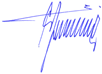                           Aco Stevanović, dipl. inž. el.